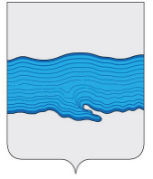 Совет Плесского городского поселенияПриволжского муниципального районаИвановской областиРЕШЕНИЕот «25» декабря 2023 г.                                                                                                         № 48 О Бюджете Плесского городского поселения на 2024 год и на плановый период 2025 и 2026 годов.В соответствии с главой 21 Бюджетного кодекса Российской Федерации, статьей 52 Федерального закона от 06.10.2003г. № 131-ФЗ «Об общих принципах организации местного самоуправления Российской Федерации», Уставом Плесского городского поселения, решением Совета Плесского городского поселения от 10.12.2021 № 30 «Об утверждении положения «О бюджетном процессе в Плесском городском поселении» Совет Плесского городского поселения  РЕШИЛ:1. Утвердить основные характеристики бюджета Плесского городского поселения (далее – бюджета поселения):Статья 1.  Основные характеристики бюджета Плесского городского поселения на 2024 год и на плановый период 2025 и 2026 годов1. Утвердить основные характеристики бюджета Плесского городского поселения (далее – бюджета поселения):1.1. на 2024 год:1) Общий объем доходов бюджета в сумме 120 232 897,42 руб.2) Общий объем расходов бюджета в сумме 120 232 897,42 руб. 3) Дефицит бюджета в сумме 0,00 руб.	1.2. на 2025 год:1) Общий объем доходов бюджета в сумме 106 080 322,02 руб., 2) Общий объем расходов бюджета в сумме 106 080 322,02 руб.3) Профицит бюджета в сумме 0,00 руб.1.3. на 2026 год:1) Общий объем доходов бюджета в сумме 90 202 564,20 руб. 2) Общий объем расходов бюджета в сумме 90 202 564,20 руб. 3) Профицит бюджета в сумме 0,00 руб.2.Утвердить нормативы отчислений доходов в бюджет Плесского городского поселения на 2024 год и на плановый период 2025 и 2026 годов согласно приложению 1 к настоящему решению.3. Утвердить доходы бюджета Плесского городского поселения по кодам классификации доходов бюджетов на 2024 год и на плановый период 2025 и 2026 годов согласно приложению 2 к настоящему решению.4. Утвердить в пределах общего объема доходов бюджета Плесского городского поселения, утвержденного пунктом 1 настоящего решения, объем межбюджетных трансфертов, получаемых:1) из областного бюджета:            - на 2024 год – 24 937 436 ,24 руб.;            - на 2025 год – 22 689 556,50 руб.;            - на 2026 год – 7 178 333,53 руб. 5.Утвердить источники внутреннего финансирования дефицита бюджета Плесского городского поселения на 2024 год и на плановый период 2025 и 2026годов согласно приложению 3 настоящему решению. 6.Утвердить распределение бюджетных ассигнований бюджета Плесского городского поселения по целевым статьям (муниципальным программам и непрограммным направлениям деятельности), группам видов расходов классификации расходов бюджетов на 2024 год и на плановый период 2025 и 2026 годов согласно приложению 4 к настоящему решению.7.Утвердить ведомственную структуру расходов бюджета Плесского городского поселения на 2024 год и на плановый период 2025 и 2026 годов согласно приложению 5 к настоящему решению.8.Утвердить распределение бюджетных ассигнований бюджета Плесского городского поселения по разделам и подразделам классификации расходов бюджетов на 2024 год и на плановый период 2025 и 2026 годов согласно приложению 6 к настоящему решению.9.Утвердить в пределах общего объема расходов бюджета Плесского городского поселения, утвержденного пунктом 1 настоящего решения общий объем бюджетных ассигнований на исполнение публичных нормативных обязательств в сумме 0,00 руб. ежегодно.10. Утвердить условно утверждаемых (утвержденных) расходов бюджета Плесского городского поселения общий объем условно утверждаемых (утвержденных) расходов:а) на 2025 год в сумме 2 382 386,53 руб.;б) на 2026 год в сумме 4 169 538,3 руб.11.Установить размер резервного фонда администрации Плесского городского поселения (исполнитель полномочий исполнительно-распорядительного органа местного самоуправления Плесского городского поселения) в сумме 50 000,00 рублей на 2024 год.12. Субсидии юридическим лицам (за исключением субсидий муниципальным учреждениям), индивидуальным предпринимателям, физическим лицам - производителям товаров, работ, услуг, предоставляются в порядке, определяемом Администрацией Плесского городского поселения в случаях, если расходы на их предоставление предусмотрены муниципальными программами Плесского городского поселения.Субсидии иным некоммерческим организациям, не являющимся муниципальными учреждениями, предоставляются из бюджета Плесского городского поселения в порядке определения объема и предоставления указанных субсидий, установленном Администрацией Плесского городского поселения.13.Утвердить объем бюджетных ассигнований муниципального дорожного 
фонда Плесского городского поселения:на 2024 год в сумме 21 384 691,44 руб.;на 2025 год в сумме 21 389 436,29 руб.;на 2026 год в сумме 21 928 603,34 руб.14.Утвердить верхний предел муниципального внутреннего долга Плесского городского поселения:            на 1 января 2024 года в сумме 0,00 руб., в том числе верхний предел долга по муниципальным гарантиям в сумме 0,00 руб.;на 1 января 2025 года в сумме 0,00 руб., в том числе верхний предел долга по муниципальным гарантиям в сумме 0,00 руб.на 1 января 2026 года в сумме 0,00 руб., в том числе верхний предел долга по муниципальным гарантиям в сумме 0,00 руб.15.Утвердить объем расходов бюджета Приволжского городского поселения на обслуживание муниципального долга Плесского городского поселения:на 2024 год в сумме 0,00 руб. на 2025 год в сумме 0,00 руб.;на 2026 год в сумме 0,00 руб.16.Утвердить программу муниципальных внутренних заимствований Плесского городского поселения на 2024 год и на плановый период 2025 и 2026 годов согласно приложению 7 к настоящему Решению.17. Установить, что в 2024 году и плановом периоде 2025 и 2026 годов муниципальные гарантии не предоставляются.Общий объем бюджетных ассигнований на исполнение муниципальных гарантий Плесского городского поселения по возможным гарантийным случаям:1) на 2024 год в сумме 0,00 рублей;2) на 2025 год в сумме 0,00 рублей;3) на 2026 год в сумме 0,00 рублей.18. Установить, что остатки субсидий, представленных в 2023 году на выполнение муниципального задания в объеме, соответствующем недостигнутым показателям, подлежат в срок до 1 марта 2024 возврату в бюджет Плесского городского поселения.19.Установить, что остатки средств бюджета Плесского городского поселения на начало текущего финансового года в объеме, не превышающем сумму остатка неиспользованных бюджетных ассигнований на оплату заключенных от имени Приволжского городского поселения муниципальных контрактов на поставку товаров, выполнение работ, оказание услуг, подлежавших в соответствии с условиями этих муниципальных контрактов оплате в отчетном финансовом году, направляются на увеличение в текущем финансовом году бюджетных ассигнований на указанные цели по оплате заключенных муниципальных контрактов.           20.Установить размер увеличения (индексации) размеров месячных окладов муниципальных служащих Плесского городского поселения в соответствии с замещаемыми ими должностями муниципальных служащих Плесского городского поселения и размеров месячных окладов муниципальных служащих Плесского городского поселения в соответствии с присвоенными им классными чинами муниципальной службы Плесского городского поселения, установленных Решением Совета Плесского городского поселения от 18.07.2017 № 27 «Об утверждении Положения о системе оплаты труда муниципальных служащих Плесского городского поселения», а также оклады работников, занимающих должности, не отнесенные к муниципальным должностям, осуществляющих техническое обеспечение деятельности в органах местного самоуправления, установленных Решением Совета Плесского городского поселения от 15.09.2015 № 47 «Об утверждении Положения о системе оплате труда служащих, замещающих должности, не отнесённые к должностям муниципальной службы, и осуществляющих техническое обеспечение деятельности администрации Плесского городского поселения Приволжского муниципального района Ивановской области», выборным должностным лицам местного самоуправления, осуществляющих свои полномочия на постоянной основе установленных решением Совета Плесского городского поселения  от 26.11.2015 № 68 «Об утверждении Положения об оплате труда выборных должностных лиц местного самоуправления, осуществляющих свои полномочия на постоянной основе в Плесском городском поселении» с 1 октября 2024 года равного 1,05321. Установить следующие дополнительные основания для внесения изменений в сводную бюджетную роспись бюджета Плесского городского поселения без внесения изменений в настоящее Решение по решению руководителя финансового органа:1) в случае перераспределения бюджетных ассигнований, в том числе между главнымираспорядителями средств бюджета, разделами, подразделами, целевыми статьями и видами расходов классификации расходов бюджетов в целях выполнения условий предоставления межбюджетных трансфертов из федерального и областного бюджетов;2) в случае увеличения бюджетных ассигнований за счет предоставляемых из областного бюджета межбюджетных трансфертов, не имеющих целевого характера;3) в случае поступления уведомления о предоставлении субсидий, субвенций, иныхмежбюджетных трансфертов, имеющих целевое назначение, в том числе поступивших в бюджет в порядке, установленном пунктом 5 статьи 242 Бюджетного Кодекса Российской Федерации, а также безвозмездных поступлений от физических и юридических лиц, фактически полученных при исполнении бюджета, не предусмотренных решением о бюджете, а также сокращения (возврата при отсутствии потребности) указанных средств.Внесение изменений в сводную бюджетную роспись по основаниям, установленным настоящим пунктом, осуществляется в пределах объема бюджетных ассигнований, утвержденных настоящим решением, за исключением оснований, установленных подпунктами 2 и 3, в соответствии с которыми внесение изменений в сводную бюджетную роспись может осуществляться с изменением общего объема расходов, утвержденных настоящим решением.22. Установить, что в соответствии со статьей 242.26 Бюджетного Российской Федерации казначейскому сопровождению подлежат следующие средства, получаемые наосновании муниципальных контрактов, договоров (соглашений), контрактов (договоров), источником финансового обеспечения исполнения которых являются средства, предоставляемые из бюджета Приволжского городского поселения:1) расчеты по муниципальным контрактам, заключаемым на сумму 70 000 тыс. рублей и более, а также расчеты по контрактам (договорам), заключаемым в целях исполнения указанных муниципальных контрактов;2) расчеты по контрактам (договорам), заключаемым на сумму 70 000 тыс. рублей и более муниципальными бюджетными и автономными учреждениями, лицевые счета которым открыты в органе Федерального казначейства, за счет средств, поступающих указанным учреждениям в соответствии сзаконодательством Российской Федерации, а также расчеты по контрактам (договорам), заключаемым в целях исполнения указанных контрактов (договоров);3) субсидии юридическим лицам (за исключением субсидий муниципальным бюджетным и автономным учреждениям) по соглашениям, заключаемым на сумму 70 000 тыс. рублей и более.           23. Настоящее решение вступает в силу со дня его официального опубликования в информационном бюллетене «Вестник Совета и администрации Плесского городского поселения».Председатель Совета Плесского городского поселения                                        Т.О. КаримовВрип главы Плесского городского поселения                                                              С.В. КорниловаПриложение № 1 к решению Совета Плесского городского поселения от 25.12.2023г. № 48         «О бюджете Плесского городского поселения на 2024 год и на плановый период 2025 и 2026 годов»Норматив отчислений доходов в бюджет Плесского городского поселения на 2024 год и плановый период 2025 и 2026 годов, подлежащих учёту и распределению между бюджетами бюджетной системы РФ и территориальными органами Федерального казначействаПриложение № 2 к решению Совета Плесского городского поселения от 25.12.2023г. № 48         «О бюджете Плесского городского поселения на 2024 год и на плановый период 2025 и 2026 годов»Доходы бюджета Плесского городского поселения по кодам классификации доходов бюджетов на 2024 год и плановый период 2025 - 2026 годыПриложение № 3к решению Совета Плесского городского поселения от 25.12.2023г. № 48         «О бюджете Плесского городского поселения на 2024 год и на плановый период 2025 и 2026 годов»ИСТОЧНИКИ ВНУТРЕННЕГО ФИНАНСИРОВАНИЯдефицита бюджета Плесского городского поселенияна 2024 год, плановый период 2025-2026 гг.Приложение № 4к решению Совета Плесского городского поселения от 25.12.2023г. № 48         «О бюджете Плесского городского поселения на 2024 год и на плановый период 2025 и 2026 годов»Распределение бюджетных ассигнований по целевым статьям 
(муниципальным программам и непрограммным направлениям деятельности),группам видов расходов классификации расходов бюджетовна 2024 год и на плановый период 2025 и 2026Плесского городского поселенияПриложение № 5 к решению Совета Плесского городского поселения от 25.12.2023г. № 48         «О бюджете Плесского городского поселения на 2024 год и на плановый период 2025 и 2026 годов»Ведомственная структура расходов бюджета Плесского городского поселения на плановый период 2024, 2025 и 2026 годы.Приложение № 6 к решению Совета Плесского городского поселения от 25.12.2023 г. № 48                  «О бюджете Плесского городского поселения на 2024 год и на плановый период 2025 и 2026 годов»Распределения бюджетных ассигнований бюджета Приволжского городского поселения по разделам и подразделам классификации расходов бюджетовна 2024 год и плановый период 2025 и 2026 годовПриложение № 7 к решению Совета Плесского городского поселения от 25.12.2023 г. № 48                  «О бюджете Плесского городского поселения на 2024 год и на плановый период 2025 и 2026 годов»Программамуниципальных заимствований Плесского городского поселенияна 2024 год и на плановый период 2025 и 2026 годовКБК (вид дохода)Наименование налога (сбора) платежав процентахв процентахКБК (вид дохода)Наименование налога (сбора) платежаБюджет Плёсского городского поселенияБюджет Приволжского муниципального района 1 05 03010 01 0000 110Единый сельскохозяйственный налог30 1 06 01030 13 0000 110 Налог на имущество физических лиц, взимаемый по ставкам, применяемым к объектам налогообложения, расположенным в границах городских поселений100 1 06 06043 13 0000 110Земельный налог с физических лиц, обладающих земельным участком, расположенным в границах городских поселений100 1 06 06033 13 0000 110Земельный налог с организаций, обладающих земельным участком, расположенным в границах городских поселений100 1 11 05013 13 0000 120 Доходы, получаемые в виде арендной платы за земельные участки, государственная собственность на которые не разграничена и которые расположены в границах городских поселений, а также средства от продажи права на заключения договоров аренды указанных земельных участках5050 114 06013 13 0000 430Доходы от продажи земельных участков, государственная собственность на которые не разграничена и которые расположены в границах городских поселения5050 1 08 04020 01 0000 110Государственная пошлина за совершение нотариальных действий должностными лицами органов местного самоуправления, уполномоченными в соответствии с законодательными актами Российской Федерации на совершение нотариальных действий100 1 11 05035 13 0000 120Доходы от сдачи в аренду имущества, находящегося в оперативном управлении органов управления городских поселений и созданных ими учреждений (за исключением имущества муниципальных бюджетных и автономных учреждений)100 1 11 09045 13 0000 120Прочие поступления от использования имущества, находящегося в собственности городских поселений (за исключением имущества муниципальных бюджетных и автономных учреждений, а также имущества муниципальных унитарных предприятий, в том числе казенных)100 1 13 01995 13 0000 130Прочие доходы от оказания платных услуг (работ) получателями средств бюджетов городских поселений 100 1 13 02995 13 0000 130Прочие доходы от компенсации затрат бюджетов городских поселений 1001 14 02053 13 0000 410Доходы от реализации иного имущества, находящегося в собственности городских поселений (за исключением имущества муниципальных бюджетных и автономных учреждений, а также имущества муниципальных унитарных предприятий, в том числе казенных) в части реализации основных средств по указанному имуществу100 1 15 02050 13 0000 140Платежи, взимаемые органами местного самоуправления (организациями) городских поселений за выполнение определенных функций100 1 16 23051 13 0000 140Доходы от возмещения   ущерба   при   возникновении   страховых    случаев по обязательному страхованию гражданской ответственности, когда    выгодоприобретателями       выступают   получатели средств      бюджетов городских поселений1001 16 23052 13 0000 140Доходы от возмещения   ущерба   при   возникновении   страховых случаев, когда    выгодоприобретателями       выступают получатели      средств      бюджетов   городских   поселений1001 16 90050 13 0000 140Прочие поступления от денежных взысканий (штрафов) и иных сумм в возмещение ущерба, зачисляемые в бюджеты городских поселений1001 17 05050 13 0000 180Прочие неналоговые доходы бюджетов городских поселений1001 17 01050 13 0000 180Невыясненные поступления, зачисляемые в бюджеты городских поселений1002 08 05000 13 0000 150Перечисления из бюджетов городских поселений (в бюджеты городских поселений) для осуществления возврата (зачета) излишне уплаченных или излишне взысканных сумм налогов, сборов и иных платежей, а также сумм процентов за несвоевременное осуществление такого возврата и процентов, начисленных на излишне взысканные суммы100 2 18 05010 13 0000 150Доходы бюджетов городских поселений от возврата остатков   субсидий, субвенций   и   иных    межбюджетных    трансфертов, имеющих    целевое    назначение, прошлых лет из бюджетов муниципальных районов100 2 18 05030 13 0000 180Доходы бюджетов городских поселений от возврата иными организациями остатков субсидий прошлых лет1001 11 02033 13 0000 150Доходы от размещения временно свободных средств бюджетов городских поселений1001 13 02065 13 0000 130Доходы, поступающие в порядке возмещения расходов, понесенных в связи с эксплуатацией имущества городских поселений1001 13 02995 13 0000 130Прочие доходы от компенсации затрат бюджетов городских поселений1001 15 02050 13 0000 130Платежи, взимаемые органами местного самоуправления (организациями) городских поселений за выполнение определенных функций1001 17 02020 13 0000 180Возмещение потерь сельскохозяйственного производства, связанных с изъятием сельскохозяйственных угодий, расположенных на территориях городских поселений (по обязательствам, возникшим до 1 января 2008 года)1001 17 14030 13 0000 180Средства самообложения граждан, зачисляемые в бюджеты городских поселений100Код классификации доходов бюджетов Российской ФедерацииНаименование показателя2024 год2025год2026 годхДоходы бюджета - ИТОГО120 232 897,42106 080 322,0290 202 564,20в том числе:  000 1000000000 0000 000НАЛОГОВЫЕ И НЕНАЛОГОВЫЕ ДОХОДЫ92 505 761,1880 461 580,5279 955 560,67 000 1010000000 0000 000НАЛОГИ НА ПРИБЫЛЬ, ДОХОДЫ49 804 001,0049 803 400,0044 803 400,00 182 1010200001 0000 110Налог на доходы физических лиц49 804 001,0049 803 400,0044 803 400,00182 1010201001 0000 110Налог на доходы физических лиц с доходов, источником которых является налоговый агент, за исключением доходов, в отношении которых исчисление и уплата налога осуществляются в соответствии со статьями 227, 2271 и 228 Налогового кодекса Российской Федерации42 000 000,0042 000 000,0042 000 000,00182 1010202001 0000 110Налог на доходы физических лиц с доходов, полученных от осуществления деятельности физическими лицами, зарегистрированными в качестве индивидуальных предпринимателей, нотариусов, занимающихся частной практикой, адвокатов, учредивших адвокатские кабинеты и других лиц, занимающихся частной практикой в соответствии со статьей 227 Налогового кодекса Российской Федерации302 500,00302 500,00302 500,00182 1010203001 0000 110Налог на доходы физических лиц с доходов, полученных физическими лицами в соответствии со статьей 228 Налогового Кодекса Российской Федерации7 500 000,007 500 000,002 500 000,00182 1010208001 0000 110Налог на доходы физических лиц в части суммы налога, превышающей 650 000 рублей, относящейся к части налоговой базы, превышающей 5 000 000 рублей (за исключением налога на доходы физических лиц с сумм прибыли контролируемой иностранной компании, в том числе фиксированной прибыли контролируемой иностранной компании)800,00900,00900,00182 1010213001 0000 110Налог на доходы физических лиц в отношении доходов от долевого участия в организации, полученных в виде дивидендов (в части суммы налога, не превышающей 650 000 рублей)700,000,000,00182 1010214001 0000 110Налог на доходы физических лиц в отношении доходов от долевого участия в организации, полученных в виде дивидендов (в части суммы налога, не превышающей 650 000 рублей)1,000,000,00182 1050300001 0000 110Единый сельскохозяйственный налог15 000,0017 000,0017 000,00 100 1030000000 0000 000НАЛОГИ НА ТОВАРЫ (РАБОТЫ, УСЛУГИ), РЕАЛИЗУЕМЫЕ НА ТЕРРИТОРИИ РОССИЙСКОЙ ФЕДЕРАЦИИ1 157 560,001 181 750,001 182 700,00100 1030200001 0000 000Акцизы по подакцизным товарам (продукции), производимым на территории Российской Федерации1 157 560,001 181 750,001 182 700,00100 1030223101 0000 110Доходы от уплаты акцизов на дизельное топливо, зачисляемые в консолидированные бюджеты субъектов Российской Федерации536 970,00538 920,00539 000,00100 1030224101 0000 110Доходы от уплаты акцизов на моторные масла для дизельных и (или) карбюраторных (инжекторных) двигателей, зачисляемые в консолидированные бюджеты субъектов Российской Федерации3 010,003 110,003 120,00100 1030225101 0000 110Доходы от уплаты акцизов на автомобильный бензин, производимый на территории Российской Федерации, зачисляемые в консолидированные бюджеты субъектов Российской Федерации726 770,00751 140,00752 000,00100 1030226101 0000 110Доходы от уплаты акцизов на прямогонный бензин, производимый на территории Российской Федерации, зачисляемые в консолидированные бюджеты субъектов Российской Федерации-109 190,00-111 420,00-111 420,00 182 1060000000 0000 000НАЛОГИ НА ИМУЩЕСТВО13 885 288,0014 400 000,0014 900 000,00182 1060103013 0000 110Налог на имущество физических лиц, взимаемый по ставкам, применяемым к объектам налогообложения, расположенным в границах городских поселений1 100 000,001 200 000,001 200 000,00 182 1060600000 0000 110Земельный налог12 785 288,0013 200 000,0013 700 000,00182 1060603313 0000 110Земельный налог с организаций, обладающих земельным участком, расположенным в границах городских поселений11 585 288,0012 000 000,0012 500 000,00182 1060604313 0000 110Земельный налог с физических лиц, обладающих земельным участком, расположенным в границах городских поселений1 200 000,001 200 000,001 200 000,00 220 1110000000 0000 000ДОХОДЫ ОТ ИСПОЛЬЗОВАНИЯ ИМУЩЕСТВА, НАХОДЯЩЕГОСЯ В ГОСУДАРСТВЕННОЙ И МУНИЦИПАЛЬНОЙ СОБСТВЕННОСТИ1 320 000,001 296 000,001 302 000,00 220 1110500000 0000 120Доходы, получаемые в виде арендной либо иной платы за передачу в возмездное пользование государственного и муниципального имущества (за исключением имущества бюджетных и автономных учреждений, а также имущества государственных и муниципальных унитарных предприятий, в том числе казенных)1 320 000,001 296 000,001 302 000,00220 1110501313 0000 120Доходы, полученные в виде арендной платы за земельные участки, государственная собственность на которые не разграничена и которые расположены в границах городских поселений, а также средства от продажи права на заключение договоров аренды указанных земельных участков900 000,00900 000,00900 000,00220 1110502513 0000 120Доходы, получаемые в виде арендной платы, а также средства от продажи права на заключение договоров аренды за земли, находящиеся в собственности городских поселений (за исключением земельных участков муниципальных бюджетных и автономных учреждений)300 000,00270 000,00270 000,00220 1110503513 0000 120Доходы от сдачи в аренду имущества, находящегося в оперативном управлении органов управления городских поселений и созданных ими учреждений (за исключением имущества муниципальных бюджетных и автономных учреждений)120 000,00126 000,00132 000,00 220 1130000000 0000 000ДОХОДЫ ОТ ОКАЗАНИЯ ПЛАТНЫХ УСЛУГ И КОМПЕНСАЦИИ ЗАТРАТ ГОСУДАРСТВА355 000,00360 000,00360 000,00220 1130199513 0000 130Прочие доходы от оказания платных услуг (работ) получателями средств бюджетов городских поселений310 000,00310 000,00310 000,00220 1130299513 0000 130Прочие доходы от компенсации затрат бюджетов городских поселений45 000,0050 000,0050 000,00 220 1140000000 0000 000ДОХОДЫ ОТ ПРОДАЖИ МАТЕРИАЛЬНЫХ И НЕМАТЕРИАЛЬНЫХ АКТИВОВ25 692 829,9013 403 430,5217 390 460,67220 1140205213 0000 440 Доходы от реализации имущества, находящегося в оперативном управлении учреждений, находящихся в ведении органов управления городских поселений (за исключением имущества муниципальных бюджетных и автономных учреждений), в части реализации материальных запасов по указанному имуществу2 100 000,002 100 000,002 200 000,00220 1140205313 0000 410 Доходы от реализации иного имущества, находящегося в собственности городских поселений (за исключением имущества муниципальных бюджетных и автономных учреждений), в части реализации материальных запасов по указанному имуществу22 692 829,9010 303 430,5214 190 460,67220 1140601313 0000 430Доходы от продажи земельных участков, государственная собственность на которые не разграничена и которые расположены в границах городских поселений900 000,001 000 000,001 000 000,00 220 1170000000 0000 000ПРОЧИЕ НЕНАЛОГОВЫЕ ДОХОДЫ0,000,000,00220 1170505013 0000 180Прочие неналоговые доходы бюджетов городских поселений0,000,000,00220 1170105013 0000 180Невыясненные поступления, зачисляемые в бюджеты городских поселений0,000,000,00220 2000000000 0000 000БЕЗВОЗМЕЗДНЫЕ ПОСТУПЛЕНИЯ28 003 218,5225 618 741,5010 247 003,53 220 2020000000 0000 000БЕЗВОЗМЕЗДНЫЕ ПОСТУПЛЕНИЯ ОТ ДРУГИХ БЮДЖЕТОВ БЮДЖЕТНОЙ СИСТЕМЫ РОССИЙСКОЙ ФЕДЕРАЦИИ28 003 218,5225 618 741,5010 247 003,53 220 2021000000 0000 150Дотации бюджетам бюджетной системы Российской Федерации6 407 531,820,000,00 220 2021500213 0000 150Дотация бюджетам городских поселений на поддержку мер по обеспечению сбалансированности бюджетов6 407 531,820,000,00220 2022000000 0000 150Субсидии бюджетам бюджетной системы Российской Федерации (межбюджетные субсидии)18 184 154,4222 309 276,506 762 943,53 220 2022004113 0000 150Субсидии бюджету муниципального образования на строительство (реконструкцию), капитальный ремонт, ремонт и содержание автомобильных дорог общего пользования местного значения, в том числе на формирование муниципальных дорожных фондов3 522 647,423 522 647,423 783 198,27220 2022551913 0000 150Субсидия бюджетам муниципального образования на развитие отрасли культуры8 844,228 779,969 065,14220 2022555513 0000 150Субсидии бюджетам городских поселений на поддержку государственных программ субъектов Российской Федерации и муниципальных программ формирования современной городской среды3 000 000,000,000,00220 2 02 20077 13 0000 150Субсидия бюджетам городских поселений на со финансирование капитальных вложений в объекты муниципальной собственности8 702 061,0015 807 169,000,00220 20805000 13 0000 150Перечисления из бюджетов городских поселений (в бюджеты городских поселений) для осуществления возврата (зачета) излишне уплаченных или излишне взысканных сумм налогов, сборов и иных платежей, а также сумм процентов за несвоевременное осуществление такого возврата и процентов, начисленных на излишне взысканные суммы0,000,000,00220 2022506513 0000 150Субсидии бюджетам муниципальных образований на капитальный ремонт гидротехнических сооружений. находящихся в муниципальной собственности. капитальный ремонт и ликвидацию бесхозных гидротехнических сооружений"0,000,000,00220 2022999913 0000 150Прочие субсидии бюджетам поселений2 950 601,782 970 680,122 970 680,12 220 2023000000 0000 150Субвенции бюджетам бюджетной системы Российской Федерации345 750,00380 280,00415 390,00 220 2023511813 0000 150Субвенции бюджетам городских поселений на осуществление первичного воинского учета на территориях, где отсутствуют военные комиссариаты345 750,00380 280,00415 390,00220 2024000000 0000 150Прочие межбюджетные трансферты, передаваемые бюджетам городских поселений276 082,280,000,00220 2 02 45784 13 0000 150Межбюджетные трансферты, передаваемые бюджетам городских поселений Ивановской области на финансирование дорожной деятельности в отношении автомобильных дорог общего пользования регионального или межмуниципального, местного значения0,000,000,00220 2 02 48950 13 0000 150Иные межбюджетные трансферты, передаваемые городским поселениям Ивановской области на разработку технических проектов, на установку видеокамер, необходимых для развития сегментов аппаратно-программного комплекса "Безопасный город"0,000,000,00220 2024999913 0000 150Прочие межбюджетные трансферты, передаваемые бюджетам городских поселений0,000,000,00220 2024001413 0000 150Прочие межбюджетные трансферты, передаваемые бюджетам городских поселений276 082,280,000,00220 2070503013 0000 150Прочие безвозмездные поступления в бюджеты городских поселений2 789 700,002 929 185,003 068 670,00Наименование показателяКод источника по бюджетной классификации2024 год, (руб.)2025 год, (руб.)2026 год, (руб.)12345Источники финансирования дефицита бюджетов - всегох0,000,000,00     в том числе:источники внутреннего финансированиях-из них:источники внешнего финансирования х-из них:изменение остатков средствх0,000,000,00  
Изменение остатков средств на счетах по учету средств бюджетов 000 0105000000 0000 0000,000,000,00увеличение остатков средств, всегох-120 232 897,42-106 080 322,02-90 202 564,20  
Увеличение остатков средств бюджетов 000 0105000000 0000 500-120 232 897,42-106 080 322,02-90 202 564,20  
Увеличение прочих остатков средств бюджетов 000 0105020000 0000 500-120 232 897,42-106 080 322,02-90 202 564,20
Увеличение прочих остатков денежных средств бюджетов 000 0105020100 0000 510-120 232 897,42-106 080 322,02-90 202 564,20  
Увеличение прочих остатков денежных средств бюджетов городских поселений 000 0105020113 0000 510-120 232 897,42-106 080 322,02-90 202 564,20уменьшение остатков средств, всегох120 232 897,42106 080 322,0290 202 564,20  
Уменьшение остатков средств бюджетов 000 0105000000 0000 600120 232 897,42106 080 322,0290 202 564,20  
Уменьшение прочих остатков средств бюджетов 000 0105020000 0000 600120 232 897,42106 080 322,0290 202 564,20  
Уменьшение прочих остатков денежных средств бюджетов 000 0105020100 0000 610120 232 897,42106 080 322,0290 202 564,20  
Уменьшение прочих остатков денежных средств бюджетов городских поселений 000 0105020113 0000 610120 232 897,42106 080 322,0290 202 564,20НаименованиеКод целевой статьиКод вида расходов2024 г., руб.2025 г., руб.2026 г., руб.НаименованиеКод целевой статьиКод вида расходов2024 г., руб.2025 г., руб.2026 г., руб.Муниципальная программа Плесского городского поселения "Совершенствование местного самоуправления Плесского городского поселения"01000 000001 506 350,421 406 350,421 406 350,42Подпрограмма "Развитие муниципальной службы Плесского городского поселения" 01100 00000358 062,42358 062,42358 062,42Основное мероприятие "Создание условий для профессионального развития и подготовки кадров муниципальной службы"01101 0000030 000,0030 000,0030 000,00Мероприятия по профессиональной подготовке, переподготовке и повышению квалификации (Прочая закупка товаров, работ и услуг)01101 2020024430 000,0030 000,0030 000,00Основное мероприятие "Доплата к пенсиям муниципальным служащим"01102 00000328 062,42328 062,42328 062,42Доплата к пенсиям муниципальным служащим (Социальное обеспечение и иные выплаты населению)01102 70010312328 062,42328 062,42328 062,42Подпрограмма "Информационная открытость органов местного самоуправления Плесского городского поселения и общественные связи"0120000000778 288,00778 288,00778 288,00Основное мероприятие " Официальное опубликование правовых актов "0120100000778 288,00778 288,00778 288,00 Официальное опубликование правовых актов законодательного (представительного) органа (Прочая закупка товаров, работ и услуг)01201 0001024478 288,0078 288,0078 288,00Информатизация и освещение деятельности исполнительного органа городского поселения (Прочая закупка товаров, работ и услуг)01201 00030244700 000,00700 000,00700 000,00Подпрограмма "Информатизация структурных подразделений администрации Плесского городского поселения"01 3 00 00000200 000,00100 000,00100 000,00Основное мероприятие "Обеспечение средствами информатизации"01 3 01 00000200 000,00100 000,00100 000,00Обеспечение средствами информатизации (Прочая закупка товаров, работ и услуг)01 3 01 20030244200 000,00100 000,00100 000,00Подпрограмма "Улучшение условий и охраны труда в администрации Плесского городского поселения"01 4 00 00000100 000,00100 000,00100 000,00Основное мероприятие "Охрана труда"01 4 0100000100 000,00100 000,00100 000,00Диспансеризация сотрудников администрации Плесского городского поселения (Прочая закупка товаров, работ и услуг) нужд)01 4 01 00090244100 000,00100 000,00100 000,00Подпрограмма "Организация общественных мероприятий"01 5 00 0000070 000,0070 000,0070 000,00Основное мероприятие "Организация и проведение мероприятий, связанных с государственными праздниками, юбилейными и памятными датами"01 5 01 0000070 000,0070 000,0070 000,00Организация и проведение мероприятий, связанных с государственными праздниками, юбилейными и памятными датами (Прочая закупка товаров, работ и услуг)01 5 01 2004024470 000,0070 000,0070 000,00Муниципальная программа "Управление и распоряжение муниципальным имуществом в Плесском городском поселении "03000 0000011 700 000,005 800 000,005 800 000,00Подпрограмма " Обеспечение приватизации объектов муниципальной
собственности Плесского городского поселения"03100 00000450 000,00450 000,00450 000,00Основное мероприятие "Проведение независимой оценки размера арендной платы, рыночной стоимости муниципального имущества"03101 00000450 000,00450 000,00450 000,00Проведение независимой оценки размера арендной платы, рыночной стоимости муниципального имущества (Прочая закупка товаров, работ и услуг)03101 2001024450 000,0050 000,0050 000,00Проведение кадастровых работ по формированию земельных участков, постановке на государственный и кадастровый учет земельных участков (Прочая закупка товаров, работ и услуг)03101 20020244100 000,00100 000,00100 000,00Проведение технической инвентаризации муниципального имущества (Прочая закупка товаров, работ и услуг)03101 20030244100 000,00100 000,00100 000,00Оценка недвижимости, признание прав и регулирование отношений по государственной и муниципальной собственности (Уплата иных платежей)03101 20010853200 000,00200 000,00200 000,00Подпрограмма "Управление муниципальным имуществом и земельными ресурсами Плесского городского поселения03200 0000011 250 000,005 350 000,005 350 000,00Основное мероприятие"Содержание муниципального имущества"03201 0000011 250 000,005 350 000,005 350 000,00Содержание имущества, находящегося в казне Плесского городского поселения (Прочая закупка товаров, работ и услуг)03201 200102446 000 000,005 000 000,005 000 000,00Уплата взносов на капитальный ремонт общего имущества   (Закупка энергетических ресурсов)03201 20010247250 000,00150 000,00150 000,00Проведение ремонтных работ (реконструкция имущества казны) (Прочая закупка товаров, работ и услуг)03201 200202445 000 000,00200 000,00200 000,00Муниципальная программа "Безопасный город"04000 000002 146 500,001 276 500,001 276 500,00Подпрограмма «Осуществление мероприятий по гражданской обороне, защите населения и территории Плесского городского поселения от опасностей, возникающих при военных конфликтах или вследствие этих конфликтов, а также от чрезвычайных ситуаций природного и техногенного характера»04100 00000100 000,0020 000,0020 000,00Основное мероприятие "Мероприятия по гражданской обороне, защите населения и территорий Плесского городского поселения от чрезвычайных ситуаций природного и техногенного характера"04101 00000100 000,0020 000,0020 000,00Подготовка населения и организаций к действиям в чрезвычайной ситуации в мирное и военное время (Прочая закупка товаров, работ и услуг)04101 20100244100 000,0020 000,0020 000,00Подпрограмма "Осуществление мероприятий по участию в предупреждении и ликвидации последствий чрезвычайных ситуаций и обеспечению пожарной безопасности, в том числе по обеспечению безопасности людей на водных объектах, охране их жизни и здоровья" 04200 00000450 000,00150 000,00150 000,00Основное мероприятие "Предупреждении и ликвидации последствий чрезвычайных ситуаций и обеспечению пожарной безопасности, в том числе обеспечение безопасности людей на водных объектах, охрана их жизни и здоровья"04201 00000450 000,00150 000,00150 000,00Обеспечение безопасности населения вследствие чрезвычайных ситуаций, безопасности людей на водных объектах. (Прочая закупка товаров, работ и услуг)04201 20110244150 000,00100 000,00100 000,00Обеспечение пожарной безопасности и защиты населения Плесского городского поселения. (Прочая закупка товаров, работ и услуг)04201 20120244300 000,0050 000,0050 000,00 Подпрограмма "Осуществление мероприятий по участию в профилактике терроризма и экстремизма на территории Плесского городского поселения"04300 00000110 000,0020 000,0020 000,00Основное мероприятие "Профилактика терроризма и экстремизма"04301 00000110 000,0020 000,0020 000,00Обеспечение проведения мероприятий по профилактике терроризма и экстремизма. (Прочая закупка товаров, работ и услуг)04301 20130244100 000,0010 000,0010 000,00Обеспечение мероприятий по минимизации и ликвидации последствий терроризма и экстремизма (Прочая закупка товаров, работ и услуг)04301 2015024410 000,0010 000,0010 000,00Подпрограмма "Обслуживание аппаратно-программного комплекса автоматизированной информационной системы "Безопасный город""04400 000001 400 000,001 000 000,001 000 000,00Основное мероприятие "Мероприятия обслуживанию аппаратно-программного комплекса автоматизированной информационной системы "Безопасный город» на территории Плесского городского поселения04401 000001 400 000,001 000 000,001 000 000,00Обслуживание аппаратно-программного комплекса «Безопасный город"(Прочая закупка товаров, работ и услуг)04401 201402441 400 000,001 000 000,001 000 000,00Подпрограмма "Обеспечение финансирования непредвиденных расходов бюджета Плесского городского поселения"04500 0000050 000,0050 000,0050 000,00Основное мероприятие "Расходование средств резервного фонда"04501 0000050 000,0050 000,0050 000,00Резервный фонд Плесского городского поселения.  (Резервные средства)04501 1002087050 000,0050 000,0050 000,00Подпрограмма "Обеспечение мероприятий по охране общественного порядка, осуществляемых в интересах органов внутренних дел"04600 0000036 500,0036 500,0036 500,00Основное мероприятие "Мероприятия по охране общественного порядка, осуществляемых в интересах органов внутренних дел "04601 1000036 500,0036 500,0036 500,00Поощрение граждан в составе народной дружины за содействие ОВД в охране общественного порядка (Иные выплаты государственных (муниципальных) органов привлекаемым лицам)04601 1001012330 000,0030 000,0030 000,00Страхование граждан в составе народной дружины от несчастных случаев и/или болезней на период их участия в проводимых органами внутренних дел (полицией) или иными правоохранительными органами мероприятиях по охране общественного порядка (Прочая закупка товаров, работ и услуг)04601 100202446 500,006 500,006 500,00Муниципальная программа "Комплексное развитие транспортной инфраструктуры Плёсского городского поселения годы"05000 0000021 108 609,1621 389 436,2921 928 603,34 Подпрограмма "Дорожное хозяйство"05100 0000017 148 728,7617 431 206,5617 707 190,94Основное мероприятие " Содержание автомобильных дорог общего пользования местного значения, пешеходных зон, тротуаров и искусственных сооружений на них"05101 0000017 148 728,7617 431 206,5617 707 190,94Расходы на содержание автомобильных дорог общего пользования местного значения, пешеходных зон, тротуаров и искусственных сооружений на них. (Прочая закупка товаров, работ и услуг) 05101 211102440,000,000,00Паспортизация автомобильных дорог общего пользования местного значения. (Прочая закупка товаров, работ и услуг) 05101 2113024420 000,0020 000,0020 000,00Обеспечение прочих обязательств администрации (дорожный фонд) (Субсидии на возмещение недополученных доходов и (или) возмещение фактически понесенных затрат в связи с производством (реализацией) товаров, выполнением работ, оказанием услуг)05101 2114081117 128 728,7617 411 206,5617 687 190,94Подпрограмма "Капитальный ремонт и ремонт улично-дорожной сети" 05200 000003 959 880,403 958 229,734 221 412,40Основное мероприятие "Капитальный ремонт текущий  ремонт уличной дорожной сети"05201 000003 959 880,403 958 229,734 221 412,40Обеспечение прочих обязательств администрации (Прочая закупка товаров, работ и услуг)05201 2117024450 000,0050 000,0050 000,00Государственная экспертиза по определению достоверности сметной стоимости работ по ремонту автомобильных дорог (Прочая закупка товаров, работ и услуг)05201 2115024450 000,0050 000,0050 000,00Расходы на осуществление строительного контроля. (Прочая закупка товаров, работ и услуг)05201 21160244300 000,00300 000,00300 000,00Расходы на проектирование строительства (реконструкции), капитального ремонта, строительство (реконструкцию), капитальный ремонт, ремонт и содержание автомобильных дорог общего пользования местного значения, в том числе на формирование муниципальных дорожных фондов (Прочая закупка товаров, работ и услуг)05201 S05102443 559 880,403 558 229,733 821 412,40Расходы на проектирование строительства (реконструкции), капитального ремонта, строительство (реконструкцию), капитальный ремонт, ремонт и содержание автомобильных дорог общего пользования местного значения, в том числе на формирование муниципальных дорожных фондов (Прочая закупка товаров, работ и услуг)05201 S05102440,000,000,00Расходы на строительство (реконструкцию), капитальный ремонт и ремонт автомобильных дорог общего пользования местного значения (Прочая закупка товаров, работ и услуг)05201 S91002440,000,000,00Расходы на строительство (реконструкцию) капитальный ремонт, ремонт и содержание автомобильных дорог общего пользования, в том числе на формирование уличных дорожных фондов (Прочая закупка товаров, работ и услуг)05201 S05102440,000,000,00Создание и обеспечение функционирования парковок (парковочных мест) (Прочая закупка товаров, работ и услуг)05201 211702440,000,000,00Муниципальная программа "Обеспечение доступным и комфортным жильем, объектами инженерной инфраструктуры и услугами ЖКХ населения Плесского городского поселения"06000 0000018 345 960,8222 406 156,975 767 031,71Подпрограмма "Жилищная инфраструктура"06100 000003 700 000,001 200 000,001 200 000,00Основное мероприятие " Развитие жилищного хозяйства"06101 000003 700 000,001 200 000,001 200 000,00Капитальный ремонт муниципального жилищного фонда в Плесском городском поселение (Закупка товаров, работ и услуг в целях капитального ремонта государственного (муниципального) имущества)06101 400102431 000 000,001 000 000,001 000 000,00Мероприятия в области жилищного хозяйства.    (Прочая закупка товаров, работ и услуг)06101 20150244200 000,00200 000,00200 000,00Снос аварийного жилья с хозяйственными постройками (Прочая закупка товаров, работ и услуг)06101 201602442 500 000,000,000,00Подпрограмма "Оказание социально значимых услуг"06200 000001 000 000,001 000 000,001 000 000,00Основное мероприятие "Финансовое обеспечение организациям, предоставляющие населению бытовых услуг"06201 000001 000 000,001 000 000,001 000 000,00Возмещение недополученных доходов организациям, предоставляющим населению бытовые услуги (Субсидии на возмещение недополученных доходов и (или) возмещение фактически понесенных затрат в связи с производством (реализацией) товаров, выполнением работ, оказанием услуг)06201600108111 000 000,001 000 000,001 000 000,00 Подпрограмма " Текущее содержание инженерной защиты (дамба, дренажные системы, водоперекачивающие станции)"06300 000003 745 896,613 127 031,713 127 031,71Основное мероприятие "Обеспечение населения объектами инженерной инфраструктуры"06301 000003 745 896,613 127 031,713 127 031,71Субсидии бюджетам муниципальных образований Ивановской области на текущее содержание инженерной защиты (дамбы, дренажные системы, водоперекачивающие станции) (Прочая закупка товаров, работ и услуг)06301 S0540244559 144,20559 144,20778 626,69  Субсидии бюджетам муниципальных образований Ивановской области на текущее содержание инженерной защиты (дамбы, дренажные системы, водоперекачивающие станции) (Субсидии на возмещение недополученных доходов или возмещение фактически понесенных затрат в связи с производством (реализацией) товаров, выполнением работ, оказанием услуг).)06301 S05408112 546 752,412 567 887,512 348 405,02Паспортизация гидротехнических сооружений (Прочая закупка товаров, работ и услуг)06302 20010244640 000,000,000,00Подпрограмма "Строительство сети газораспределения для последующей газификации населенных пунктов Плесского городского поселения"06400 000009 160 064,2116 639 125,260,00Основное мероприятие "Обеспечение населения газоснабжением"06401 000009 160 064,2116 639 125,260,00Субсидия бюджетам муниципальных образований Ивановской области на разработку (корректировку) проектной документации и газификацию населенных пунктов. объектов инфраструктуры Ивановской области (Строительство сети газораспределения для последующей газификации (Бюджетные инвестиции в объекты капитального строительства государственной (муниципальной) собственности)06401 S29904149 160 064,2116 639 125,260,00Подпрограмма "Переселение граждан из аварийного жилищного фонда на территории Плесского городского поселения"06500 000000,000,000,00Основное мероприятие "Переселение граждан из аварийного жилищного фонда"06501 000000,000,000,00Обеспечение прочих обязательств администрации (Прочая закупка товаров, работ и услуг)06501 100102440,000,000,00Подпрограмма "Коммунальная инфраструктура"06600 00000740 000,00440 000,00440 000,00Основное мероприятие "Теплоснабжение, Водоснабжение, Водоотведение"06601 00000740 000,00440 000,00440 000,00Актуализация схемы теплоснабжения Плесского городского поселения (Прочая закупка товаров, работ и услуг)06601 10010244120 000,00120 000,00120 000,00Актуализация схемы водоснабжения и водоотведения Плесского городского поселения (Прочая закупка товаров, работ и услуг)06601 20020244120 000,00120 000,00120 000,00Мероприятия в области коммунального хозяйства (Прочая закупка товаров, работ и услуг)06601 10030244500 000,00200 000,00200 000,00Муниципальная программа "Энергосбережение и повышение энергетической эффективности в Плесском городском поселении"07000 0000052 000,0052 000,0052 000,00Подпрограмма "Повышение энергетической эффективности в бюджетной сфере"07200 0000052 000,0052 000,0052 000,00Основное мероприятие " Энергосбережение и повышение энергетической эффективности"07201 0000052 000,0052 000,0052 000,00Замена светильников на светодиодные в существующей сети уличного освещения. (Прочая закупка товаров, работ и услуг)07201 2110024450 000,0050 000,0050 000,00Проведение мероприятий по энергосбережению и повышению энергоэффективности в подведомственных учреждениях (МКУ КБО Плесского городского поселения - Дома культуры).  (Прочая закупка товаров, работ и услуг)07201 020102441 000,001 000,001 000,00Проведение мероприятий по энергосбережению и повышению энергоэффективности в подведомственных учреждениях (МКУ КБО Плесского городского поселения - Библиотеки).   (Прочая закупка товаров, работ и услуг)07201 010102441 000,001 000,001 000,00 Муниципальная программа "Развитие культуры и сферы досуга в Плесском городском поселении" 08000 0000024 629 582,5920 502 081,9420 512 382,13Подпрограмма «Организация культурного досуга и отдыха населения Плесского городского поселения"08100 0000019 874 889,4416 833 552,4416 833 552,44Основное мероприятие "Организация культурного досуга и отдыха населения "08101 0000019 874 889,4416 833 552,4416 833 552,44Обеспечение деятельности подведомственных учреждений (МКУ КБО Плесского городского поселения - Дома культуры). (Фонд оплаты труда учреждений)08101 010001119 997 736,169 997 736,169 997 736,16Обеспечение деятельности подведомственных учреждений (МКУ КБО Плесского городского поселения - Дома культуры) Взносы по обязательному социальному страхованию на выплаты по оплате труда работников и иные выплаты работникам учреждений08101 010001193 019 316,283 019 316,283 019 316,28Обеспечение деятельности подведомственных учреждений (МКУ КБО Плесского городского поселения - Дома культуры).    (Прочая закупка товаров, работ и услуг)08101 010002444 673 577,002 000 000,002 000 000,00Обеспечение деятельности подведомственных учреждений (МКУ КБО Плесского городского поселения - Дома культуры).    (Закупка энергитических ресурсов)08101 010002471 967 760,001 600 000,001 600 000,00Обеспечение деятельности подведомственных учреждений (МКУ КБО Плесского городского поселения - Дома культуры).   (Исполнение судебных актов Российской Федерации и мировых соглашений по возмещению причиненного вреда)08101 0100083124 000,0024 000,0024 000,00Обеспечение деятельности подведомственных учреждений (МКУ КБО Плесского городского поселения - Дома культуры).   (Уплата налога на имущество организаций и земельного налога)08101 01000851160 000,00160 000,00160 000,00Обеспечение деятельности подведомственных учреждений (МКУ КБО Плесского городского поселения - Дома культуры).   (Уплата прочих налогов, сборов)08101 010008522 500,002 500,002 500,00Обеспечение деятельности подведомственных учреждений (МКУ КБО Плесского городского поселения - Дома культуры).   (Уплата иных платежей)08101 0100085330 000,0030 000,0030 000,00Подпрограмма " Развитие библиотечной деятельности" 08200 000004 754 693,153 668 529,503 678 829,69Основное мероприятие «Развитие библиотечного дела»08201 000004 754 693,153 668 529,503 678 829,69Обеспечение деятельности подведомственных учреждений (МКУ КБО Плесского городского поселения - Библиотеки). (Фонд оплаты труда учреждений)08201 020001112 349 683,162 349 683,162 349 683,16Обеспечение деятельности подведомственных учреждений (МКУ КБО Плесского городского поселения - Библиотеки). (Взносы по обязательному социальному страхованию на выплаты по оплате труда работников и иные выплаты работникам учреждений)08201 02000119709 604,28709 604,28709 604,28Обеспечение деятельности подведомственных учреждений (МКУ КБО Плесского городского поселения -Библиотеки). (Прочая закупка товаров, работ и услуг)08201 020002441 415 154,00400 000,00410 000,00Обеспечение деятельности подведомственных учреждений (МКУ КБО Плесского городского поселения -Библиотеки). (Закупка энергетических ресурсов))08201 02000247270 942,00200 000,00200 000,00Государственная поддержка отрасли культуры (Реализация мероприятий по модернизации библиотек в части комплектования книжных фондов библиотек муниципальных образований) (Прочая закупка товаров, работ и услуг)08201L51912449309,719242,069542,25Муниципальная программа "Благоустройство территории Плесского городского поселения"10000 0000017 218 162,9813 377 842,9813 439 910,18Подпрограмма "Наружное освещение"10100 000007 800 000,007 800 000,007 800 000,00Основное мероприятие "Организация уличного освещения"10101 000007 800 000,007 800 000,007 800 000,00Организация наружного освещения (техническое обслуживание линий электрических передач) (Прочая закупка товаров, работ и услуг)10101 210202474 800 000,004 800 000,004 800 000,00Организация наружного освещения (подача электрической энергии) (Закупка энергетических ресурсов)10101 210202443 000 000,003 000 000,003 000 000,00Подпрограмма "Благоустройство территорий общего пользования"10200 000006 348 162,984 507 842,984 569 910,18Основное мероприятие "Обеспечение условий для массового отдыха населения"10201 00000500 000,00500 000,00500 000,00Создание условий для массового отдыха жителей поселения и организация обустройства мест массового отдыха населения, включая обеспечение свободного доступа граждан к водным объектам общего пользования и их береговым полосам (Прочая закупка товаров, работ и услуг).10201 20050244500 000,00500 000,00500 000,00Основное мероприятие "Организация сбора и вывоза бытовых отходов и мусора"10202 00000300 000,00300 000,00300 000,00Ликвидация несанкционированных свалок (Прочая закупка товаров, работ и услуг)10202 21020244300 000,00300 000,00300 000,00Основное мероприятие "Озеленение"10203 00000100 000,00100 000,00100 000,00Организация озеленения территорий общего пользования (Прочая закупка товаров, работ и услуг)10203 21030244100 000,00100 000,00100 000,00Основное мероприятие "Организация и содержание мест захоронения"10204 000002 000 000,00100 000,00100 000,00Организация и содержание мест захоронения. (Прочая закупка товаров, работ и услуг)10204 210402442 000 000,00100 000,00100 000,00Основное мероприятие "Прочие мероприятия"10205 000003 448 162,983 507 842,983 569 910,18Обеспечение прочих обязательств администрации (Субсидии на возмещение затрат в связи с выполнением работ обслуживающим организациям, осуществляющим деятельность по благоустройству)10205 210108112 748 162,982 807 842,982 869 910,18Строительный контроль, разработка ПСД (Прочая закупка товаров, работ и услуг)10205 21050244200 000,00200 000,00200 000,00Мероприятия в области благоустройства (Прочая закупка товаров, работ и услуг)10205 21060244500 000,00500 000,00500 000,00Региональный проект "Формирование комфортной городской среды"10206 000000,000,000,00Реализация проектов развития территорий муниципальных образований Ивановской области, основанных на местных инициативах (Прочая закупка товаров, работ и услуг)10206 210702440,000,000,00Подпрограмма "Санитарно-эпидемиологическое, экологическое и безопасное благосостояние населения"10300 000003 070 000,001 070 000,001 070 000,00Основное мероприятие "Осуществлении деятельности по обращению с животными без владельцев"10301 0000070 000,0070 000,0070 000,00Организация мероприятий при осуществлении деятельности по обращению с животными без владельцев (Прочая закупка товаров, работ и услуг)10301 2201024470 000,0070 000,0070 000,00Основное мероприятие "Осуществлении деятельности по санитарно-экологическому и безопасному благосостоянию населения"10302 000003 000 000,001 000 000,001 000 000,00Мероприятия в области благоустройства (Прочая закупка товаров, работ и услуг)10302 220202443 000 000,001 000 000,001 000 000,00Муниципальная программа "Формирование современной городской среды на территории муниципального образования Плесского городского поселения"11000 000003 001 578,950,000,00Подпрограмма "Благоустройство общественных территорий Плесского городского поселения" 11200 000003 001 578,950,000,00Основное мероприятие "Благоустройтво муниципальных территорий общего пользования".112F0 000003 001 578,950,000,00 Реализация программ формирования современной городской среды (Прочая закупка товаров, работ и услуг).112F2 555502443 001 578,950,000,00Непрограммные расходы органов местного самоуправления Плесского городского поселения20 524 152,5019 869 953,4220 019 786,42Непрограммные расходы20 524 152,5019 869 953,4220 019 786,42Обеспечение прочих обязательств администрации (Прочая закупка товаров, работ и услуг)40900 90030244200 000,00200 000,00200 000,00Обеспечение прочих обязательств администрации (Исполнение судебных актов Российской Федерации и мировых соглашений по возмещению причиненного вреда)40900 90030831250 000,00250 000,00250 000,00Обеспечение прочих обязательств администрации (Уплата иных платежей)40900 90030853200 000,00200 000,00200 000,00Осуществление первичного воинского учета на территориях, где отсутствуют военные комиссариаты.    (Прочая закупка товаров, работ и услуг)41900 51180244345 750,00380 280,00415 390,00Организацию дорожной деятельности в отношении автомобильных дорог местного значения вне границ населенных пунктов поселений в границах муниципального района. (Межбюджетные трансферы) Полномочия Приволжского района по дорогам» (Прочая закупка товаров, работ и услуг)41900 21150244276 082,280,000,00Обеспечение функций законодательного (представительного) органа городского поселения. (Фонд оплаты труда государственных (муниципальных) органов)40900 00010121603 328,00627 590,00627 590,00Обеспечение функций законодательного (представительного) органа городского поселения (Взносы по обязательному социальному страхованию на выплаты денежного содержания и иные выплаты работникам государственных (муниципальных) органов)40900 00010129182 205,00189 532,18189 532,18Обеспечение функций законодательного (представительного) органа городского поселения.  (Уплата иных платежей)40900 000108531 000,001 000,001 000,00Обеспечение функций законодательного (представительного) органа городского поселения.   Исполнение судебных актов Российской Федерации и мировых соглашений по возмещению вреда, причиненного в результате незаконных действий (бездействия) органов государственной власти (государственных органов), органов местного самоуправления 40900 0001083150 000,000,000,00Обеспечение функций законодательного (представительного) органа городского поселения. (Иные межбюджетные трансферты)40900 0001054037 658,000,000,00Обеспечение функций законодательного (представительного) органа городского поселения. (Прочая закупка товаров, работ и услуг) нужд)40900 00010244170 537,24115 550,24115 550,24Обеспечение функционирования высшего должностного лица органа местного самоуправления (Фонд оплаты труда государственных (муниципальных) органов)40900 000201211 055 448,001 055 448,001 055 448,00Обеспечение функционирования высшего должностного лица органа местного самоуправления (Взносы по обязательному социальному страхованию на выплаты денежного содержания и иные выплаты работникам государственных (муниципальных) органов)40900 00020129318 745,00318 745,00318 745,00Обеспечение функций исполнительного органа городского поселения. (Фонд оплаты труда государственных (муниципальных) органов)40900 0003012111 139 501,0011 251 596,0011 251 596,00Обеспечение функций исполнительного органа городского поселения. (Взносы по обязательному социальному страхованию на выплаты денежного содержания и иные выплаты работникам государственных (муниципальных) органов)40900 000301293 364 129,003 397 982,003 397 982,00Обеспечение функций исполнительного органа городского поселения.  (Прочая закупка товаров, работ и услуг)40900 00030244845 948,00700 000,00700 000,00Обеспечение функций исполнительного органа городского поселения.  (Закупка энергитических ресурсов)40900 000302471 087 000,001 141 350,001 255 485,00  Обеспечение функций исполнительного органа городского поселения (Уплата налога на имущество организаций и земельного налога)40900 0003085120 000,0020 000,0020 000,00Обеспечение функций исполнительного органа городского поселения. (Уплата прочих налогов, сборов)40900 000308525 000,005 000,005 000,00Обеспечение функций исполнительного органа городского поселения. (Уплата иных платежей)40900 000308535 600,005 880,006 468,00Межбюджетные трансферты бюджетам муниципальных районов из бюджетов поселений на исполнение части полномочий по решению вопросов местного значения. (Иные межбюджетные трансферты)41900 00040540356 220,980,000,00Средства на оплату членских взносов Совета муниципальных образований (Уплата иных платежей)41900 9016085310 000,0010 000,0010 000,00ИТОГО120 232 897,42106 080 322,0290 202 564,20НаименованиеВед.Разд.Ц.ст.Расх.Сумма на 2024 годСумма на 2024 годСумма на 2025 годСумма на 2025 годСумма на 2026 годСумма на 2026 год  Учреждение: Администрация Плесское городское поселение22094 478 298,5994 478 298,5984 564 279,6684 564 279,6668 676 221,6568 676 221,65Обеспечение функционирования высшего должностного лица органа местного самоуправления (Фонд оплаты труда государственных (муниципальных) органов)220010240900000201211 055 448,001 055 448,001 055 448,001 055 448,001 055 448,001 055 448,00Обеспечение функционирования высшего должностного лица органа местного самоуправления (Взносы по обязательному социальному страхованию на выплаты денежного содержания и иные выплаты работникам государственных (муниципальных) органов)22001024090000020129318 745,00318 745,00318 745,00318 745,00318 745,00318 745,00Официальное опубликование правовых актов исполнительного органа (Прочая закупка товаров, работ и услуг)22001040120100030244700 000,00700 000,00700 000,00700 000,00700 000,00700 000,00Диспансеризация сотрудников администрации Плесского городского поселения (Прочая закупка товаров, работ и услуг) нужд)22001040140100090244100 000,00100 000,00100 000,00100 000,00100 000,00100 000,00Обеспечение функций исполнительного органа городского поселения. (Фонд оплаты труда государственных (муниципальных) органов)2200104409000003012111 139 501,0011 139 501,0011 251 596,0011 251 596,0011 251 596,0011 251 596,00Обеспечение функций исполнительного органа городского поселения. (Взносы по обязательному социальному страхованию на выплаты денежного содержания и иные выплаты работникам государственных (муниципальных) органов)220010440900000301293 364 129,003 364 129,003 397 982,003 397 982,003 397 982,003 397 982,00Обеспечение функций исполнительного органа городского поселения.  (Прочая закупка товаров, работ и услуг)22001044090000030244845948,00845948,00700 000,00700 000,00700 000,00700 000,00Обеспечение функций исполнительного органа городского поселения.  (Закупка энергетических ресурсов)220010440900000302471 087 000,001 087 000,001 141 350,001 141 350,001 255 485,001 255 485,00Обеспечение функций исполнительного органа городского поселения (Уплата налога на имущество организаций и земельного налога)2200104409000003085120 000,0020 000,0020 000,0020 000,0020 000,0020 000,00Обеспечение функций исполнительного органа городского поселения. (Уплата прочих налогов, сборов)220010440900000308525 000,005 000,005 000,005 000,005 000,005 000,00Обеспечение функций исполнительного органа городского поселения. (Уплата иных платежей)220010440900000308535 600,005 600,005 880,005 880,006 468,006 468,00Межбюджетные трансферты бюджетам муниципальных районов из бюджетов поселений на исполнение части полномочий по решению вопросов местного значения (Иные межбюджетные трансферты)22001044190000040540356 220,98356 220,980,000,000,000,00Обеспечение средствами информатизации (Прочая закупка товаров, работ и услуг)22001130130120030244200 000,00200 000,00100 000,00100 000,00100 000,00100 000,00 Организация и проведение мероприятий, связанных с государственными праздниками, юбилейными и памятными датами (Прочая закупка товаров, работ и услуг)2200113015012004024470 000,0070 000,0070 000,0070 000,0070 000,0070 000,00Проведение независимой оценки размера арендной платы, рыночной стоимости муниципального имущества (Прочая закупка товаров, работ и услуг)2200113031012001024450 000,0050 000,0050 000,0050 000,0050 000,0050 000,00Оценка недвижимости, признание прав и регулирование отношений по государственной и муниципальной собственности (Уплата иных платежей)22001130310120010853200 000,00200 000,00200 000,00200 000,00200 000,00200 000,00Проведение кадастровых работ по формированию земельных участков, постановке на государственный и кадастровый учет земельных участков (Прочая закупка товаров, работ и услуг)22001130310120020244100 000,00100 000,00100 000,00100 000,00100 000,00100 000,00Проведение технической инвентаризации муниципального имущества (Прочая закупка товаров, работ и услуг)22001130310120030244100 000,00100 000,00100 000,00100 000,00100 000,00100 000,00 Содержание имущества, находящегося в казне Плесского городского поселения (Прочая закупка товаров, работ и услуг)220011303201200102446 000 000,006 000 000,005 000 000,005 000 000,005 000 000,005 000 000,00Содержание имущества, находящегося в казне Плесского городского поселения (Закупка энергитических ресурсов)22001130320120010247250 000,00250 000,00150 000,00150 000,00150 000,00150 000,00 Проведение ремонтных работ (реконструкция имущества казны) (Прочая закупка товаров, работ и услуг)220011303201200202445 000 000,005 000 000,00200 000,00200 000,00200 000,00200 000,00Обеспечение прочих обязательств администрации (Исполнение судебных актов Российской Федерации и мировых соглашений по возмещению причиненного вреда)22001134090090030831250 000,00250 000,00250 000,00250 000,00250 000,00250 000,00Обеспечение прочих обязательств администрации (Уплата иных платежей)22001134090090030853200 000,00200 000,00200 000,00200 000,00200 000,00200 000,00Обеспечение прочих обязательств администрации (Прочая закупка товаров, работ и услуг)22001134090090030244200 000,00200 000,00200 000,00200 000,00200 000,00200 000,00Средства на оплату членских взносов Совета муниципальных образований (Уплата иных платежей)2200113419009016085310 000,0010 000,0010 000,0010 000,0010 000,0010 000,00Осуществление первичного воинского учета на территориях, где отсутствуют военные комиссариаты. Прочая закупка товаров, работ и услуг. (Прочая закупка товаров, работ и услуг)22002034190051118244345 750,00345 750,00380 280,00380 280,00415 390,00415 390,00Подготовка населения и организаций к действиям в чрезвычайной ситуации в мирное и военное время (Прочая закупка товаров, работ и услуг)22003090410120100244100 000,00100 000,0020 000,0020 000,0020 000,0020 000,00Обеспечение безопасности населения вследствие чрезвычайных ситуаций, безопасности людей на водных объектах. (Прочая закупка товаров, работ и услуг)22003090420120110244150 000,00150 000,00100 000,00100 000,00100 000,00100 000,00Обеспечение пожарной безопасности и защиты населения Плесского городского поселения. (Прочая закупка товаров, работ и услуг).22003090420120120244300 000,00300 000,0050 000,0050 000,0050 000,0050 000,00Обеспечение проведения мероприятий по профилактике терроризма и экстремизма (Прочая закупка товаров, работ и услуг).22003090430120130244100 000,00100 000,0010 000,0010 000,0010 000,0010 000,00Обеспечение мероприятий по минимизации и ликвидации последствий терроризма и экстремизма (Прочая закупка товаров, работ и услуг).2200309043012015024410 000,0010 000,0010 000,0010 000,0010 000,0010 000,00 Обслуживание аппаратно-программного комплекса "Безопасный город"(Прочая закупка товаров, работ и услуг)220030904401201402441 400 000,001 400 000,001 000 000,001 000 000,001 000 000,001 000 000,00Резервный фонд Плесского городского поселения.  (Резервные средства)2200309045011002087050 000,0050 000,0050 000,0050 000,0050 000,0050 000,00Поощрение граждан в составе народной дружины за содействие ОВД в охране общественного порядка (Иные выплаты государственных (муниципальных) органов привлекаемым лицам)2200309046011001012330 000,0030 000,0030 000,0030 000,0030 000,0030 000,00Страхование граждан в составе народной дружины от несчастных случаев и/или болезней на период их участия в проводимых органами внутренних дел (полицией) или иными правоохранительными органами мероприятиях по охране общественного порядка (Прочая закупка товаров, работ и услуг)220030904601100202446 500,006 500,006 500,006 500,006 500,006 500,00Субсидии бюджетам муниципальных образований Ивановской области на текущее содержание инженерной защиты (дамбы, дренажные системы, водоперекачивающие станции) (Прочая закупка товаров, работ и услуг)220040606301S0540244559 144,20559 144,20559 144,20559 144,20778 626,69778 626,69Субсидии бюджетам муниципальных образований Ивановской области на текущее содержание инженерной защиты (дамбы, дренажные системы, водоперекачивающие станции) (Субсидии на возмещение недополученных доходов или возмещение фактически понесенных затрат в связи с производством (реализацией) товаров, выполнением работ, оказанием услуг).220040606301S05408112 546 752,412 546 752,412 567 887,512 567 887,512 348 405,022 348 405,02Паспоризация гидротехнических сооружений (Прочая закупка товаров, работ и услуг)22004060630220010244640 000,00640 000,000,000,000,000,00Паспортизация автомобильных дорог общего пользования местного значения (Прочая закупка товаров, работ и услуг)2200409051012113024420 000,0020 000,0020 000,0020 000,0020 000,0020 000,00Обеспечение прочих обязательств администрации (дорожный фонд). Субсидии на возмещение недополученных доходов или возмещение фактически понесенных затрат в связи с производством (реализацией) товаров, выполнением работ, оказанием услуг2200409051012114081117 128 728,7617 128 728,7617 411 206,5617 411 206,5617 687 190,9417 687 190,94Обеспечение прочих обязательств администрации (Прочая закупка товаров, работ и услуг)2200409052012117024450 000,0050 000,0050 000,0050 000,0050 000,0050 000,00Государственная экспертиза по определению достоверности сметной стоимости работ по ремонту автомобильных дорог (Прочая закупка товаров, работ и услуг)2200409052012115024450 000,0050 000,0050 000,0050 000,0050 000,0050 000,00Расходы на осуществление строительного контроля (Прочая закупка товаров, работ и услуг)22004090520121160244300 000,00300 000,00300 000,00300 000,00300 000,00300 000,00Расходы на строительство (реконструкцию), капитальный ремонт, ремонт и содержание автомобильных дорог общего пользования, в том числе на формирование уличных дорожных фондов. Софинансирование бюджета Плесского городского поселения в рамках подпрограммы "Капитальный ремонт и ремонт улично-дорожной сети" муниципальной программы "Комплексное развитие транспортной инфраструктуры Плесского городского поселения"(Прочая закупка товаров, работ и услуг)220040905201S05102443 559 880,403 559 880,403 558 229,733 558 229,733 821 412,403 821 412,40 Организацию дорожной деятельности в отношении автомобильных дорог местного значения вне границ населенных пунктов поселений в границах муниципального района. (Межбюджетные трансферы) Полномочия Приволжского района по дорогам» (Прочая закупка товаров, работ и услуг).22004094190021150244276 082,28276 082,280,000,000,000,00Мероприятия в области жилищного хозяйства.22005010610120150244200 000,00200 000,00200 000,00200 000,00200 000,00200 000,00Снос аварийного жилья с хозяйственными постройками (Прочая закупка товаров, работ и услуг)220050106101201602442 500 000,002 500 000,000,000,000,000,00Капитальный ремонт муниципального жилищного фонда в Плесском городском поселение (Закупка товаров, работ и услуг в целях капитального ремонта государственного (муниципального) имущества)220050106101400102431 000 000,001 000 000,001 000 000,001 000 000,001 000 000,001 000 000,00Возмещение недополученных доходов организациям, предоставляющим населению бытовые услуги. Субсидии на возмещение недополученных доходов или возмещение фактически понесенных затрат в связи с производством (реализацией) товаров, выполнением работ, оказанием услуг220050206201600108111 000 000,001 000 000,001 000 000,001 000 000,001 000 000,001 000 000,00Субсидия бюджетам муниципальных образований Ивановской области на разработку (корректировку) проектной документации и газификацию населенных пунктов, объектов инфраструктуры Ивановской области (Строительство сети газораспределения для последующей газификации населенных пунктов Плесского городского поселения).  Бюджетные инвестиции в объекты капитального строительства государственной (муниципальной) собственности220050206401S29904149 160 064,219 160 064,2116 639 125,2616 639 125,260,000,00Актуализация схемы теплоснабжения Плесского городского поселения (Прочая закупка товаров, работ и услуг).22005020660110010244120 000,00120 000,00120 000,00120 000,00120 000,00120 000,00Мероприятия в области коммунального хозяйства. (Прочая закупка товаров, работ и услуг).22005020660110030244500 000,00500 000,00200 000,00200 000,00200 000,00200 000,00Актуализация схемы водоснабжения и водоотведения Плесского городского поселения (Прочая закупка товаров, работ и услуг).22005020660120020244120 000,00120 000,00120 000,00120 000,00120 000,00120 000,00 Замена светильников на светодиодные в существующей сети уличного освещения (Прочая закупка товаров, работ и услуг).2200503072012110024450 000,0050 000,0050 000,0050 000,0050 000,0050 000,00Организация наружного освещения (техническое обслуживание линий электрических передач) (Прочая закупка товаров, работ и услуг)220050310101210202443 000 000,003 000 000,003 000 000,003 000 000,003 000 000,003 000 000,00Организация наружного освещения (подача электрической энергии) (Закупка энергетических ресурсов)220050310101210202474 800 000,004 800 000,004 800 000,004 800 000,004 800 000,004 800 000,00Создание условий для массового отдыха жителей поселения и организация обустройства мест массового отдыха населения, включая обеспечение свободного доступа граждан к водным объектам общего пользования и их береговым полосам (Прочая закупка товаров, работ и услуг).22005031020120050244500 000,00500 000,00500 000,00500 000,00500 000,00500 000,00Ликвидация несанкционированных свалок (Прочая закупка товаров, работ и услуг).22005031020221020244300 000,00300 000,00300 000,00300 000,00300 000,00300 000,00Организация озеленения территорий общего пользования (Прочая закупка товаров, работ и услуг).22005031020321030244100 000,00100 000,00100 000,00100 000,00100 000,00100 000,00Организация и содержание мест захоронения (Прочая закупка товаров, работ и услуг).220050310204210402442 000 000,002 000 000,00100 000,00100 000,00100 000,00100 000,00Обеспечение прочих обязательств администрации (Субсидии на возмещение затрат в связи с выполнением работ обслуживающим организациям, осуществляющим деятельность по благоустройству)220050310205210108112 748 162,982 748 162,982 807 842,982 807 842,982 869 910,182 869 910,18Строительный контроль, разработка ПСД. (Прочая закупка товаров, работ и услуг).22005031020521050244200 000,00200 000,00200 000,00200 000,00200 000,00200 000,00Мероприятия в области благоустройства. (Прочая закупка товаров, работ и услуг).22005031020521060244500 000,00500 000,00500 000,00500 000,00500 000,00500 000,00Организация мероприятий при осуществлении деятельности по обращению с животными без владельцев (Прочая закупка товаров, работ и услуг).2200503103012201024470 000,0070 000,0070 000,0070 000,0070 000,0070 000,00Мероприятия в области благоустройства. (Прочая закупка товаров, работ и услуг).220050310302220202443 000 000,003 000 000,001 000 000,001 000 000,001 000 000,001 000 000,00Реализация программ формирования современной городской среды (Прочая закупка товаров, работ и услуг).2200503112F2555502443 001 578,953 001 578,950,000,000,000,00Мероприятия по профессиональной подготовке, переподготовке и повышению квалификации (Прочая закупка товаров, работ и услуг).2200705011012020024430 000,0030 000,0030 000,0030 000,0030 000,0030 000,00Доплата к пенсиям муниципальным служащим (Социальное обеспечение и иные выплаты населению)22010010110270010312328 062,42328 062,42328 062,42328 062,42328 062,42328 062,42Учреждение: МКУ КБО Плесского городского поселения0000000000000000000024 631 582,5924 631 582,5920 504 081,9420 504 081,9420 514 382,1320 514 382,13Проведение мероприятий по энергосбережению и повышению энергоэффективности в подведомственных учреждениях (МКУ КБО Плесского городского поселения - Клубы) (Прочая закупка товаров, работ и услуг).220080107201010102441 000,001 000,001 000,001 000,001 000,001 000,00Проведение мероприятий по энергосбережению и повышению энергоэффективности в подведомственных учреждениях (МКУ КБО Плесского городского поселения - Библиотеки) (Прочая закупка товаров, работ и услуг).220080107201020102441 000,001 000,001 000,001 000,001 000,001 000,00Фонд оплаты труда казенных учреждений и взносы по обязательному социальному страхованию (Фонд оплаты труда учреждений)22008018101010001119 997 736,169 997 736,169 997 736,169 997 736,169 997 736,169 997 736,16 Взносы по обязательному социальному страхованию на выплаты по оплате труда работников и иные выплаты работникам учреждений (Фонд оплаты труда учреждений)220080108101010001193 019 316,283 019 316,283 019 316,283 019 316,283 019 316,283 019 316,28Обеспечение деятельности подведомственных учреждений (МКУ КБО Плесского городского поселения - Дома культуры).    (Прочая закупка товаров, работ и услуг)220080108101010002444 673 577,004 673 577,002 000 000,002 000 000,002 000 000,002 000 000,00Обеспечение деятельности подведомственных учреждений (МКУ КБО Плесского городского поселения - Дома культуры).    (Закупка энергетических ресурсов)220080108101010002471 967 760,001 967 760,001 600 000,001 600 000,001 600 000,001 600 000,00Обеспечение деятельности подведомственных учреждений (МКУ КБО Плесского городского поселения - Дома культуры).   (Исполнение судебных актов Российской Федерации и мировых соглашений по возмещению причиненного вреда)2200801081010100083124 000,0024 000,0024 000,0024 000,0024 000,0024 000,00Обеспечение деятельности подведомственных учреждений (МКУ КБО Плесского городского поселения - Дома культуры).   (Уплата налога на имущество организаций и земельного налога)22008010810101000851160 000,00160 000,00160 000,00160 000,00160 000,00160 000,00Обеспечение деятельности подведомственных учреждений (МКУ КБО Плесского городского поселения - Дома культуры).   (Уплата прочих налогов, сборов)220080108101010008522 500,002 500,002 500,002 500,002 500,002 500,00Обеспечение деятельности подведомственных учреждений (МКУ КБО Плесского городского поселения - Дома культуры).   (Уплата иных платежей)2200801081010100085330 000,0030 000,0030 000,0030 000,0030 000,0030 000,00Обеспечение деятельности подведомственных учреждений (МКУ КБО Плесского городского поселения - Библиотеки). (Фонд оплаты труда учреждений)220080108201020001112 349 683,162 349 683,162 349 683,162 349 683,162 349 683,162 349 683,16Обеспечение деятельности подведомственных учреждений (МКУ КБО Плесского городского поселения - Библиотеки). (Взносы по обязательному социальному страхованию на выплаты по оплате труда работников и иные выплаты работникам учреждений)22008010820102000119709 604,28709 604,28709 604,28709 604,28709 604,28709 604,28Обеспечение деятельности подведомственных учреждений (МКУ КБО Плесского городского поселения -Библиотеки). (Прочая закупка товаров, работ и услуг)220080108201020002441 415 154,001 415 154,00400 000,00400 000,00410 000,00410 000,00Обеспечение деятельности подведомственных учреждений (МКУ КБО Плесского городского поселения -Библиотеки). (Закупка энергетических ресурсов))22008010820102000247270 942,00270 942,00200 000,00200 000,00200 000,00200 000,00Государственная поддержка отрасли культуры (Реализация мероприятий по модернизации библиотек в части комплектования книжных фондов библиотек муниципальных образований) (Прочая закупка товаров, работ и услуг)220080108201L51912449 309,719 309,719 242,069 242,069 542,259 542,25Учреждение: Совет Плёсского городского поселения2211 123 016,241 123 016,241 011 960,421 011 960,421 011 960,421 011 960,42Официальное опубликование правовых актов законодательного (представительного) органа (Прочая закупка товаров, работ и услуг).2210103012010001024478 288,0078 288,0078 288,0078 288,0078 288,0078 288,00Обеспечение функций законодательного (представительного) органа городского поселения (Фонд оплаты труда государственных (муниципальных) органов)22101034090000010121603 328,00603 328,00627 590,00627 590,00627 590,00627 590,00Обеспечение функций законодательного (представительного) органа городского поселения (Взносы по обязательному социальному страхованию на выплаты денежного содержания и иные выплаты работникам государственных (муниципальных) органов)22101034090000010129182 205,00182 205,00189 532,18189 532,18189 532,18189 532,18Обеспечение функций законодательного (представительного) органа городского поселения. (Прочая закупка товаров, работ и услуг)22101034090000010244170 537,24170 537,24115 550,24115 550,24115 550,24115 550,24Обеспечение функций законодательного (представительного) органа городского поселения. (Иные межбюджетные трансферты)2210103409000001054037 658,0037 658,000,000,000,000,00Обеспечение функций законодательного (представительного) органа городского поселения.   (Исполнение судебных актов Российской Федерации и мировых соглашений по возмещению причиненного вреда)2210103409000001083150 000,0050 000,000,000,000,000,00Обеспечение функций законодательного (представительного) органа городского поселения.  (Уплата иных платежей)221010340900000108531 000,001 000,001 000,001 000,001 000,001 000,00Всего расходов:   Всего расходов:   Всего расходов:   Всего расходов:   Всего расходов:   Всего расходов:   120 232 897,42120 232 897,42106 080 322,02106 080 322,0290 202 564,2090 202 564,20Раздел/ подразделНаименованиеСумма на 2024 годСумма на 2025 годСумма на 2026 год100Общегосударственные вопросы32 750 608,2226 337 961,4226 452 684,42102Глава администрации городского поселения1 374 193,001 374 193,001 374 193,00103Функционирование законодательных (представительных) органов государственной власти и представительных органов муниципальных образований1 123 016,241 011 960,421 011 960,42104Функционирование Правительства Российской Федерации, высших исполнительных органов государственной власти субъектов Российской Федерации, местных администраций17 623 398,9817 321 808,0017 436 531,00113Другие общегосударственные вопросы12 630 000,006 630 000,006 630 000,00200Национальная оборона345 750,00380 280,00415 390,00203Мобилизационная и вневойсковая подготовка345 750,00380 280,00415 390,00300Национальная безопасность и правоохранительная деятельность2 146 500,001 276 500,001 276 500,00309Защита населения и территории от чрезвычайных ситуаций природного и техногенного характера, гражданская оборона2 146 500,001 276 500,001 276 500,00400Национальная экономика25 130 588,0524 516 468,0025 055 635,05406 Водное хозяйство3 745 896,613 127 031,713 127 031,71409Дорожное хозяйство (дорожные фонды)21 384 691,4421 389 436,2921 928 603,34500Жилищно- коммунальное хозяство34 869 806,1432 706 968,2416 129 910,18501Жилищное хозяйство3 700 000,001 200 000,001 200 000,00502Коммунальное хозяйство10 900 064,2118 079 125,261 440 000,00503Благоустройство20 269 741,9313 427 842,9813 489 910,18700Образование30 000,0030 000,0030 000,00705Профессиональная подготовка, переподготовка и повышение квалификации30 000,0030 000,0030 000,00800Культура, кинематография24 631 582,5920 504 081,9420 514 382,13801Культура24 631 582,5920 504 081,9420 514 382,131000Социальная политика328 062,42328 062,42328 062,421001Пенсионное обеспечение328 062,42328 062,42328 062,42Всего расходов:   120 232 897,42106 080 322,0290 202 564,20Вид долгового обязательстваСумма, руб.Сумма, руб.Сумма, руб.Вид долгового обязательства2024 год2025 год2026 год1234Бюджетные кредиты от других бюджетов бюджетной системы Российской Федерации0,000,000,0Привлечение0,00,00,0Погашение, в т.ч.:0,000,000,0Кредиты кредитных организаций0,00,00,0Привлечение0,00,00,0Погашение0,00,00,0